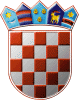 REPUBLIKA HRVATSKAOPĆINA DVOROPĆINSKO IZBORNO POVJERENSTVOOPĆINE DVORNa temelju članaka 52., 53. i 68. Zakona o lokalnim izborima ("Narodne novine", broj 144/12) Općinsko izborno povjerenstvo OPĆINE DVOR donosiRJEŠENJEo određivanju biračkih mjestaZa područje OPĆINE DVOR određuju se biračka mjestaKLASA: 013-01/14-01/01URBROJ: 2176/08-1-14-01DVOR, 26. rujna 2014.								PREDSJEDNICA							    MIHAELA RASTOVAC, v.r.1. biračko mjesto broj                                              1.DVORDOM KULTURE, TRG BANA J. JELAČIĆA 9koje obuhvaća birače s prebivalištem uĆORE: ĆORE, DVOR: I ODVOJAK UL. ZRINSKIH I FRANKOPANA, II ODVOJAK ULICE ZRINSKIH I FRANKOPANA, III ODVOJAK ULICE ZRINSKIH I FRANKOPANA, TRG BANA JOSIPA JELAČIĆA, ULICA ALOJZIJA STEPINCA, ULICA ANTE STARČEVIĆA, ULICA FRANA TUĆANA, ULICA GRADA VUKOVARA, ULICA HRVATSKIH BRANITELJA, ULICA KRALJA TOMISLAVA, ULICA ZRINSKIH I FRANKOPANA, HRTIĆ: HRTIĆ, VANIĆI: VANIĆI2. biračko mjesto broj                                              2.DVOROSNOVNA ŠKOLA, ANTE BRUNE BUŠIĆA 5koje obuhvaća birače s prebivalištem uDVOR: HRVATSKOG PROLJEĆA I. ODVOJAK, HRVATSKOG PROLJEĆA II. ODVOJAK, OBILAZNICA, ULICA ANTE BRUNE BUŠIĆA, ULICA ANTUNA I STJEPANA RADIĆA, ULICA HRVATSKOG POUNJA, ULICA HRVATSKOG PROLJEĆA, ULICA IVANA KUKULJEVIĆA SAKCINSKOG, ULICA MILE BLAŽEVIĆ - ČAĐE, ULICA TINA UJEVIĆA, ULICA VLADIMIRA NAZORA3. biračko mjesto broj                                              3.MATIJEVIĆIPOSLOVNI PROSTOR U KUĆI DRAČA RADE, ULICA MATICE HRVATSKE 51,koje obuhvaća birače s prebivalištem uDONJI DOBRETIN: DONJI DOBRETIN, GORNJI DOBRETIN: GORNJI DOBRETIN, JAVORNIK: JAVORNIK, MATIJEVIĆI: ULICA 5. KOLOVOZA 1995., ULICA 5. KOLOVOZA 1995. I. ODVOJAK, ULICA 5. KOLOVOZA 1995. II. ODVOJAK, ULICA 5. KOLOVOZA 1995. III. ODVOJAK, ULICA A. B. ŠIMIĆA, ULICA ANTE KOVAČIĆA, ULICA AUGUSTA CESARCA, ULICA EUGENA KVATERNIKA, ULICA IVANA GUNDULIĆA, ULICA J. J. STROSSMAYERA, ULICA MATICE HRVATSKE, STANIĆ POLJE: STANIĆ POLJE, ZAKOPA: ZAKOPA, ZUT: ZUT4. biračko mjesto broj                                              4.DIVUŠAPROSTORIJE VATROGASNOG DOMA, DIVUŠAkoje obuhvaća birače s prebivalištem uDIVUŠA: DIVUŠA, GOLUBOVAC DIVUŠKI, DRAŠKOVAC: DRAŠKOVAC, GOLUBOVAC DIVUŠKI: GOLUBOVAC DIVUŠKI, KOZIBROD: KOZIBROD, KULJANI: KULJANI, UNČANI: UNČANI, VOLINJA: VOLINJA5. biračko mjesto broj                                              5.GORNJA ORAOVICAZGRADA ŠKOLE, GORNJA ORAOVICA BBkoje obuhvaća birače s prebivalištem uŠAKANLIJE: KIRIŠNICA, ŠAKANLIJE, ŠEGESTIN: ŠEGESTIN, BUINJA: BUINJA, BUINJSKI RIJEČANI: RIJEČANI BUJINJSKI, DONJA ORAOVICA: DONJA ORAOVICA, GORNJA ORAOVICA: GORNJA ORAOVICA, JOVAC: CRNOBRNJE, JOVAC, RIJEČANI ŠAKANLIJSKI, LOTINE: LOTINE, ROGULJE: DABIĆI, ROGULJE, VUKELIĆI6. biračko mjesto broj                                              6.GORNJI JAVORANJPROSTORIJE MJESNOG ODBORA, GORNJI JAVORANJ BBkoje obuhvaća birače s prebivalištem uBANSKO VRPOLJE: VRPOLJE BANSKO, DONJI JAVORANJ: DONJI JAVORANJ, NIŠEVIĆI, GLAVIČANI: GLAVIČANI, GORNJI JAVORANJ: GORNJI JAVORANJ, KEPČIJE: KEPČIJE, UDETIN: UDETIN7. biračko mjesto broj                                              7.ZRINSKI BRĐANIDRUŠTVENI DOM, ZRINSKI BRĐANI BBkoje obuhvaća birače s prebivalištem uŠVRAKARICA: BRĐANI, GORIČKA, RUDEŽI, ŠVRAKARICA, GORIČKA: GORIČKA, GRABOVICA: GRABOVICA, PAUKOVAC: PAUKOVAC, RUDEŽI: RUDEŽI, ZRIN: ZRIN, ZRINSKA DRAGA: ZRINSKA DRAGA, ZRINSKI BRĐANI: ZRINSKI BRĐANI8. biračko mjesto broj                                              8.GRMUŠANIPROSTORIJE DRUŠTVENOG DOMA, GRMUŠANI BBkoje obuhvaća birače s prebivalištem uGAGE: GAGE, GRMUŠANI: GRMUŠANI, JAVNICA: JAVNICA, KOSNA: KOSNA, KOTARANI: KOTARANI, LJUBINA: LJUBINA, SOČANICA, SOČANICA: SOČANICA, TRGOVI: TRGOVI9. biračko mjesto broj                                              9.RUJEVACDRUŠTVENE PROSTORIJE U ZGRADI ŠKOLE, RUJEVACkoje obuhvaća birače s prebivalištem uGVOZDANSKO: GVOZDANSKO, MAJDAN: MAJDAN, RUJEVAC: RUJEVAC10. biračko mjesto broj                                              10.DONJI ŽIROVACPROSTORIJE DRUŠTVENOG DOMA, DONJI ŽIROVAC BBkoje obuhvaća birače s prebivalištem uČAVLOVICA: ČAVLOVICA, DONJI ŽIROVAC: DONJI ŽIROVAC, GORNJI ŽIROVAC: GORNJI ŽIROVAC, KOBILJAK: KOBILJAK, KOMORA: KOMORA, OSTOJIĆI: OSTOJIĆI11. biračko mjesto broj                                              11.DONJA STUPNICAPROSTORIJE DRUŠTVENOG DOMA, DONJA STUPNICAkoje obuhvaća birače s prebivalištem uDONJA STUPNICA: DONJA STUPNICA, GORNJA STUPNICA: GORNJA STUPNICA, LJESKOVAC: LJESKOVAC, PEDALJ: PEDALJ12. biračko mjesto broj                                              12.STRUGA BANSKAPROSTORIJE DRUŠTVENOG DOMA, STRUGA BANSKAkoje obuhvaća birače s prebivalištem uSTRUGA BANSKA: STRUGA BANSKA, ZAMLAČA: ZAMLAČA